POZVÁNKANA VZDELÁVACÍ SEMIÁR V rámci programu cezhraničnej Slovensko-Maďarskej spolupráce v projekte SKHU/1802/3.1/023 Co-innovation Vás srdečne pozývame na ďalší on-line prednáškový cyklus vzdelávacích seminárov NPPC a SZE zameraný na zvyšovanie kvalifikácie zamestnancov v potravinárskom priemysle. Vzdelávacie aktivity sú dostupné pre širokú verejnosť. 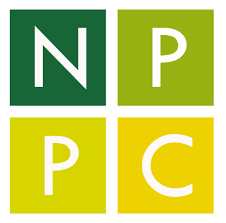 Termín vzdelávacieho seminára:  utorok 27.4.2021 o 9 hod.Meeting ID: https://meet.google.com/dvr-gpni-yokZaregistrovať sa môžte bezplatne: https://forms.gle/PTjYEX7DDWUbxrn26 Program:9:00 – 10:00 Inovácie vo využití rastlinných surovínIng. Stanislav Baxa, PhD., vedúci odboru technologických inovácií a spolupráce s praxou, NPPC Výskumný ústav potravinársky-Biocentrum, SlovenskoStručná anotácia:Aké sú aktuálne trendy vo využívaní rastlinných surovín s ohľadom na maximálne zhodnotenie existujúcich prírodných zdrojov? Čo je koncept cirkulárnej ekonomiky? V prednáške sa dozviete čím sa zaoberajú výskumníci pri tvorbe nových produktov s vyššou pridanou hodnotou.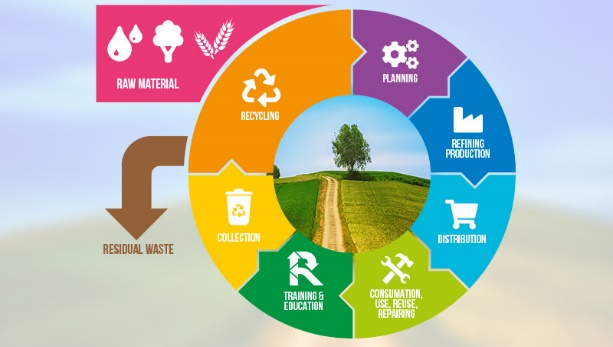 